Universitatea de Medicină şi Farmacie „Carol Davila”, Bucureşti, cu sediul în Bucureşti, str. Dionisie Lupu nr. 37, Sector 2, CIF 4192910, telefon/fax 0213 180 724, email: rectorat@umfcd.ro, reprezentată legal prin Rector – Prof. Univ. Dr. Viorel JINGA, prin intermediul Direcției Generale  Secretariat Universitate din cadrul universității prelucrează datele dumneavoastră cu caracter personal, prin mijloace automatizate/manuale, cu scopul de a respecta prevederile legale conform Legii 1 / 2011 – Legea Educației Naționale, Legea 288/2204 privind organizarea studiilor universitare, OMEN nr. 6102/2016 – Metodologia cadru privind organizarea admiterii în ciclurile de studii universitare de licență, de masterat și de doctorat, OMEN nr. 3473/2017 – Metodologia de primire la studii și școlarizare a cetățenilor străini începând cu anul școlar 2017-2018, HG 728/2016 – conținutul și formatul actelor de studii care vor fi eliberate absolvenților, HG 607/2014 privind aprobarea conţinutului şi formatului actelor de studii care vor fi eliberate absolvenţilor ciclului I - studii universitare de licenţă.Datele personale necesare scopurilor universității sunt: nume, prenume, CNP, serie și nr. CI, adresă (domiciliu/reședință), data nașterii, sexul, țara, localitatea, cetățenia, starea civilă, dizabilități/starea socială, profesie – loc de muncă, prenumele părinților, copie documente personale (certificat de naștere, CI, pașaport), copii și traduceri acte studii, certificat medical, atestat competențe limba română, fotografii ¾tip diploma, adresă de e-mail și nr de tel (opțional – pentru comunicarea eficientă cu dumneavoastră).Sunteţi obligat să furnizaţi datele dumneavoastră personale, acestea fiind necesare în scopul înscrierii în anul universitar, înmatriculării studenților, eliberare acte studii și adeverințe, desfășurării unor activități specifice domeniului educațional (prezențe, examene, stagii de pregătire) și derulării raporturilor juridice între dumneavoastră și universitate. În cazul refuzului sau al nefurnizării acestor date în mod corect și complet, universitatea ar putea fi pusă în situația nerespectării reglementărilor legale specifice din domeniul educațional.Numărul de telefon* și adresa de e-mail* sunt folosite în interes legitim pentru a vă putea contacta în legătură strictă cu desfășurarea contractului de studii.Informaţiile înregistrate sunt destinate utilizării de către operator şi sunt comunicate numai următorilor destinatari: persoana vizată (dumneavoastră), în anumite cazuri celorlalte direcții din cadrul universității (ex. Direcția Financiar-Contabilă) și altor instituții guvernamentale (ex. Ministerul Educației Naționale).Perioada de stocare și prelucrare a datelor cu caracter personal de către Universitatea de Medicină şi Farmacie „Carol Davila”, Bucureşti este specificată în contractul de studii. La sfârșitul perioadei de stocare și prelucrare a datelor conform scopurilor precizate, datele dumneavoastră vor fi șterse din procesele curente și vor fi arhivate conform legislației naționale.Conform Legii 190/2018 și Regulamentului (UE) nr. 679/2016, beneficiaţi de dreptul de acces, de intervenţie asupra datelor cu titlu gratuit, de dreptul de a nu fi supus unei decizii individuale  automatizate, inclusiv crearea de profiluri.  Totodată, aveţi dreptul să vă opuneţi prelucrării datelor personale care vă privesc, să vă retrageți consimțământul şi să solicitaţi ştergerea datelor fără a contraveni obligațiilor legale ce revin universității. Pentru exercitarea acestor drepturi, vă puteţi adresa cu o cerere scrisă, datată şi semnată la sediul Facultății de Medicină Generală din Bld. Eroii Sanitari nr.8. Persoanele vizate pot contacta responsabilul cu protecţia datelor cu privire la toate chestiunile legate de prelucrarea datelor lor şi la exercitarea drepturilor lor în temeiul  art. 38,  alin. (4) din Regulamentul (UE) nr. 679/2016. Resposabilul cu Protecția Datelor cu Caracter Personal al Universității de Medicină și Farmacie „Carol Davila” este domnul Iulian NĂSTASĂ și poate fi contactat la adresa de e-mail: dpo@umfcd.ro. De asemenea, vă este recunoscut dreptul de a vă adresa Autorității Naționale de Supraveghere a Prelucrării Datelor cu Caracter Personal (http://www.dataprotection.ro) și justiţiei.	Mail multe detalii puteți găsi pe site-ul web al universității la adresa: https://umfcd.ro/despre-umfcd/organizare/structuri-administrative/responsabil-cu-protectia-datelor-cu-caracter-personal-dpo/  Am luat la cunoștință nota de informare referitoare la prelucrarea datelor personale și prevederile Regulamentului privind activitatea profesională a studenților, disponibil pe site-ul universității: http://umfcd.ro/studenti/regulament-activitate-profesionala/DATA:                                                                                                                                  SEMNĂTURA:FIȘA DE ÎNSCRIERE ÎN ANMASTER: ..............................................................................................................................................FIȘA DE ÎNSCRIERE ÎN ANMASTER: ..............................................................................................................................................FIȘA DE ÎNSCRIERE ÎN ANMASTER: ..............................................................................................................................................FIȘA DE ÎNSCRIERE ÎN ANMASTER: ..............................................................................................................................................AN UNIVERSITAR2021-2022AN DE STUDIINUMELENr. matricolPRENUMELECOD NUMERIC PERSONALNR. PAȘAPORT (STRĂINI)DATA NAȘTERIIDATA NAȘTERIILOCALITATEALOCALITATEAJUDEȚULȚARADOMICILIUL STABILDOMICILIUL STABILDOMICILIUL STABILLOCALITATEAJUDEȚUL/SECTORȚARADOMICILIUL FLOTANT ÎN TIMPUL STUDIILORSTUDII ANTERIOAREPĂRINŢI:PĂRINŢI:PĂRINŢI:TATATATATATAMAMANUMELENUMELENUMELEPRENUMELEPRENUMELEPRENUMELEPROFESIAPROFESIAPROFESIALOC DE MUNCĂLOC DE MUNCĂLOC DE MUNCĂDOMICILIUL PĂRINŢILORDOMICILIUL PĂRINŢILORDOMICILIUL PĂRINŢILORDOMICILIUL PĂRINŢILORDOMICILIUL PĂRINŢILORDOMICILIUL PĂRINŢILORDOMICILIUL PĂRINŢILORLOCALITATEALOCALITATEAJUDEȚȚARAȚARATELEFONDATE DE CONTACT STUDENTDATE DE CONTACT STUDENTDATE DE CONTACT STUDENTDATE DE CONTACT STUDENTDATE DE CONTACT STUDENTDATE DE CONTACT STUDENTDATE DE CONTACT STUDENTTELEFON*E-MAIL*Am luat la cunoștință nota de informare referitoare la prelucrarea datelor personale și prevederile Regulamentului privind activitatea profesionalș a studenților, disponibil pe site-ul universității: http://umfcd.ro/studenti/regulament-activitate-profesionala/DATA:                                                                                                                                  SEMNĂTURA:Am luat la cunoștință nota de informare referitoare la prelucrarea datelor personale și prevederile Regulamentului privind activitatea profesionalș a studenților, disponibil pe site-ul universității: http://umfcd.ro/studenti/regulament-activitate-profesionala/DATA:                                                                                                                                  SEMNĂTURA:Am luat la cunoștință nota de informare referitoare la prelucrarea datelor personale și prevederile Regulamentului privind activitatea profesionalș a studenților, disponibil pe site-ul universității: http://umfcd.ro/studenti/regulament-activitate-profesionala/DATA:                                                                                                                                  SEMNĂTURA:Am luat la cunoștință nota de informare referitoare la prelucrarea datelor personale și prevederile Regulamentului privind activitatea profesionalș a studenților, disponibil pe site-ul universității: http://umfcd.ro/studenti/regulament-activitate-profesionala/DATA:                                                                                                                                  SEMNĂTURA:Am luat la cunoștință nota de informare referitoare la prelucrarea datelor personale și prevederile Regulamentului privind activitatea profesionalș a studenților, disponibil pe site-ul universității: http://umfcd.ro/studenti/regulament-activitate-profesionala/DATA:                                                                                                                                  SEMNĂTURA:Am luat la cunoștință nota de informare referitoare la prelucrarea datelor personale și prevederile Regulamentului privind activitatea profesionalș a studenților, disponibil pe site-ul universității: http://umfcd.ro/studenti/regulament-activitate-profesionala/DATA:                                                                                                                                  SEMNĂTURA:Am luat la cunoștință nota de informare referitoare la prelucrarea datelor personale și prevederile Regulamentului privind activitatea profesionalș a studenților, disponibil pe site-ul universității: http://umfcd.ro/studenti/regulament-activitate-profesionala/DATA:                                                                                                                                  SEMNĂTURA: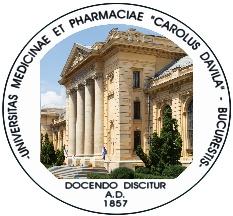 NOTĂ DE INFORMARE în temeiul prevederilor art. 13 din Regulamentul (UE) nr.  679/2016 NOTĂ DE INFORMARE în temeiul prevederilor art. 13 din Regulamentul (UE) nr.  679/2016 NOTĂ DE INFORMARE în temeiul prevederilor art. 13 din Regulamentul (UE) nr.  679/2016 